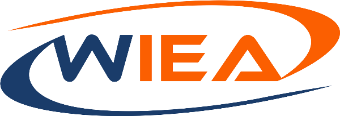 				Autorzy projektu:				Imię i Nazwisko				Imię i Nazwisko				Imię i Nazwisko				Imię i Nazwisko				Kampania w mediach społecznościowych				(np. Promocja marki / produktu)				…				…				Projekt zrealizowany pod kierunkiem				dra Jacka Jędryczkowskiego				Zielona Góra 2018Cel projektuSformułowanie problemuSprawdzenie, który serwis społecznościowy i dlaczego posiada największy potencjał z punktu widzenia konwersji celu.Określenie czynników, które można zmienić w celu poprawienia współczynnika konwersji celu.Sformułowanie celuPrzygotowanie strony marki …(jakiej)… oraz produktu …(jakiego)… wraz ze zintegrowanymi z nimi mediami społecznościowymi.Dokonanie analiz (jakie analityki, które statystyki) oraz wyciągnięcie wniosków.Analiza problemu Określenie grupy docelowej (tylko proszę nie pisać, że wszyscy).Na jakiej podstawie stwierdzono, że planowany produkt zainteresuje przyjętą grupę docelową.Jakie funkcje mają pełnić: strona, produkt, poszczególne media społecznościowe (także w kontekście planowanych analiz).Planowanie Branding (co zaplanowano/ przygotowano), np.: nazwa, logo, baner, favicona oraz strategie utrwalające świadomość marki w grupie docelowej (jak kształtowano świadomość marki w mediach społecznościowych).Które media społecznościowe zintegrowano ze stroną marki/produktu (te obowiązkowe z zajęć i może jakieś dodatkowe?). Które z cech danego serwisu społecznościowego wydają się najistotniejsze z punktu widzenia promocji produktu?Jakie analityki zostaną uruchomione i jakich należy oczekiwać informacji (ogólnie dla poszczególnych serwisów).Przygotowanie Zastosowane narzędzia (do przygotowania produktu oraz witryny).Z jakich skorzystano hostingów?Kto odpowiadał za poszczególne prace/ nakład pracy (czas poświęcony z rozbiciem na poszczególnych autorów projektu).WykonanieSprawozdanie z wykonania projektu jest ujęte w pliku XLSX, który jest dołączony do sprawozdania.Empiryczna weryfikacja skuteczności opracowanej kampanii – RAPORTYYouTube AnalyticsAutor raportu: 	Każdy raport powinien być poprzedzony pytaniem! Raporty: (wklejone i przycięte print screeny – PNG – przyciąć wolno tylko puste pola (na brzegach), nie wolno obcinać żadnego fragmentu raportu.Pod raportem (screen) powinna być odpowiedź na powyższe pytaniePrzykłady pytań na filmie: https://youtu.be/oUbLGQX0HTQ?t=5m12s  (od 5:12 do 6:50 minuty).Screeny obowiązkowych raportów (ale nie jedynych) podano na stronie (tam gdzie konsultacje projektów): https://staff.uz.zgora.pl/jjedrycz/MSWB.html#L14Przykłady:6.1.1. Raport YouTube Analytics – Przegląd (ten raport nie wymaga pytań i odpowiedzi).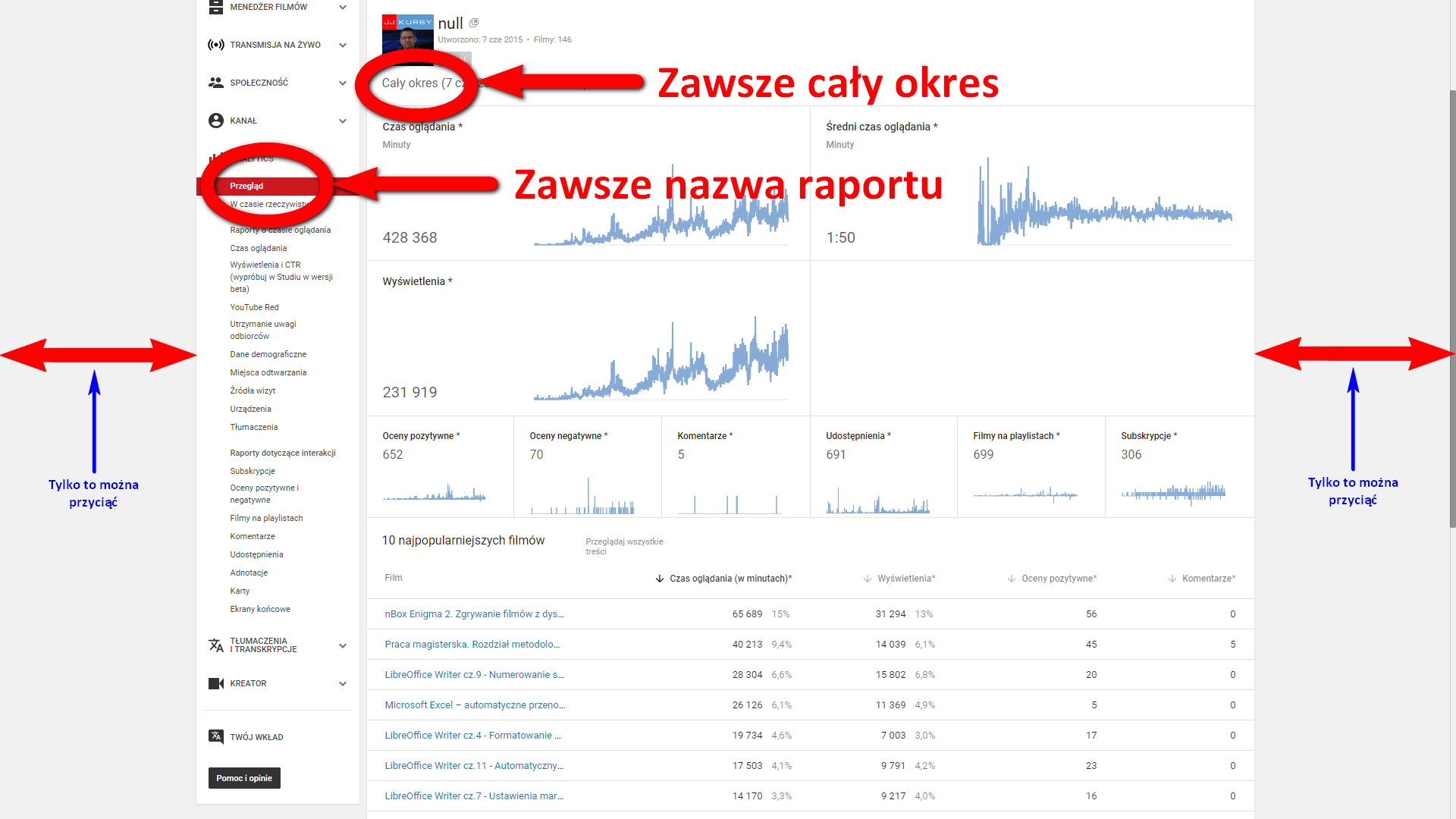 6.1.7. Raport YouTube Analytics – Dane demograficzne (ten raport wymaga postawienia pytania/pytań i udzielenia odpowiedzi).Pytanie 1.: Czy odbiorcy filmów to zakładana grupa docelowa?Pytanie 2.: Jakie należy podjąć działania w celu dotarcia do odbiorców w wieku: 35-44 lata?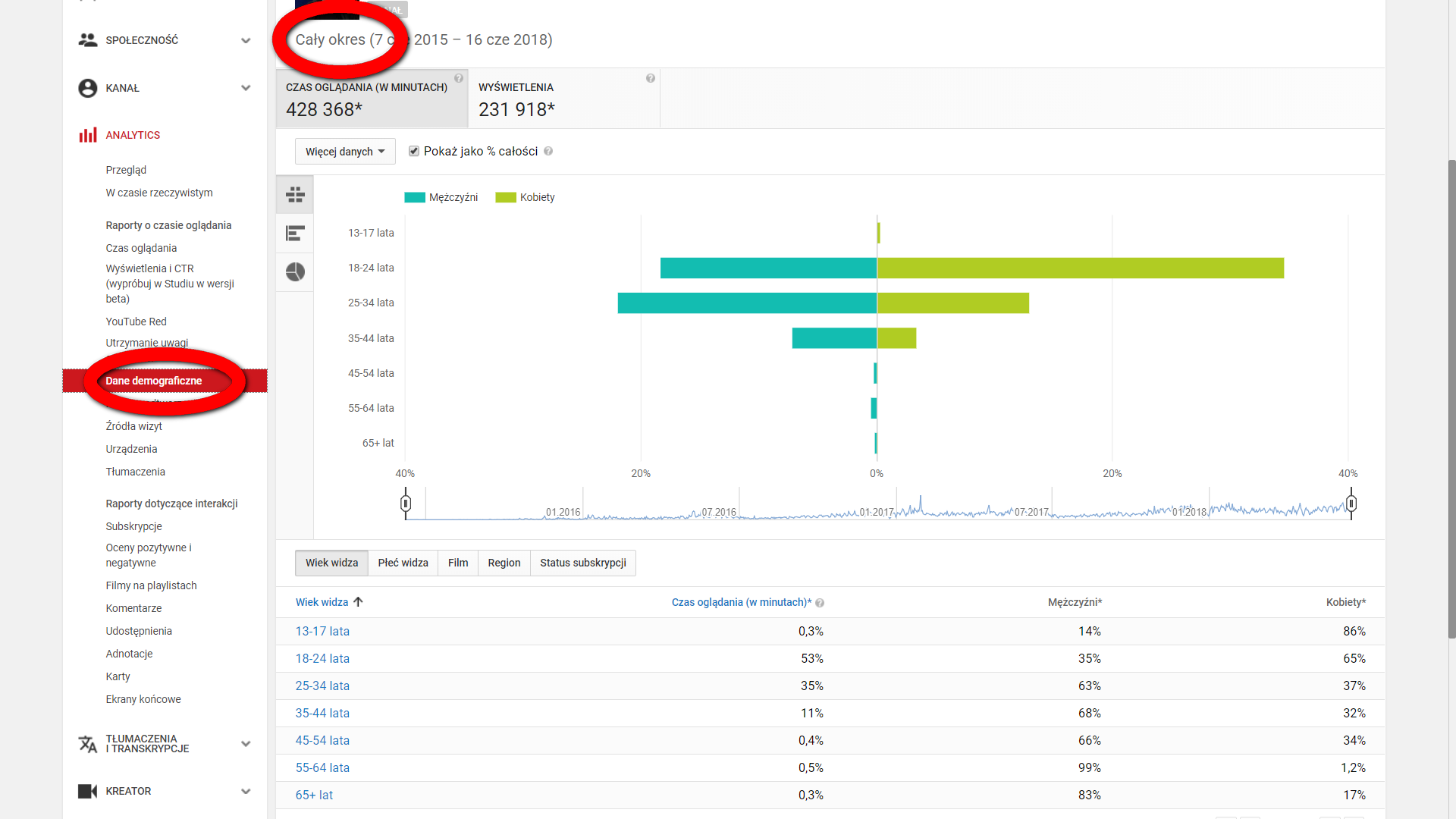 Odp. 1.: Tak, odbiorcy filmów to zakładana grupa docelowa (przede wszystkim studenci stacjonarni i niestacjonarni).Odp. 2.: Należy odnaleźć SM, z których korzysta w/w grupa wiekowa i rozpocząć kampanię polegającą na…Jeśli wiek nie stanowił kryterium definiującego grupę docelową, można zapytać się o to, z jakich grup wiekowych wywodzą się odbiorcy. To także sugeruje kierunki dalszych działań marketingowych …Google AnalyticsAutor raportu: 	Każdy raport powinien być poprzedzony pytaniem! Raporty: (wklejone i przycięte print screeny – PNG – przyciąć wolno tylko puste pola (na brzegach), nie wolno obcinać żadnego fragmentu raportu.Pod raportem (screen) powinna być odpowiedź na powyższe pytanieNa filmie: https://youtu.be/oUbLGQX0HTQ?t=6m56s  (od 6:56 do 10:02 minuty) w czerwonym owalu zaznaczono informację, której powinno/ może dotyczyć pytanie. Raportów jest bardzo wiele! Nie chodzi o ilość wklejonych raportów, tylko o odpowiedź na pytania (problemy) sformułowane w 1 punkcie niniejszego opracowania:-	Który serwis społecznościowy i dlaczego posiada największy potencjał z punktu widzenia konwersji celu?-	Co można zmienić w celu poprawienia współczynnika konwersji celu?Screeny obowiązkowych raportów (ale nie jedynych) podano na stronie (tam gdzie konsultacje projektów): https://staff.uz.zgora.pl/jjedrycz/MSWB.html#L14Przykłady:7. Raport Google Analytics – Konwersje (przegląd celów)Pytanie 1.: Jaka jest wartość współczynnika konwersji celu dla wejść na stronę Thank You Page (strony pobierania produktu)?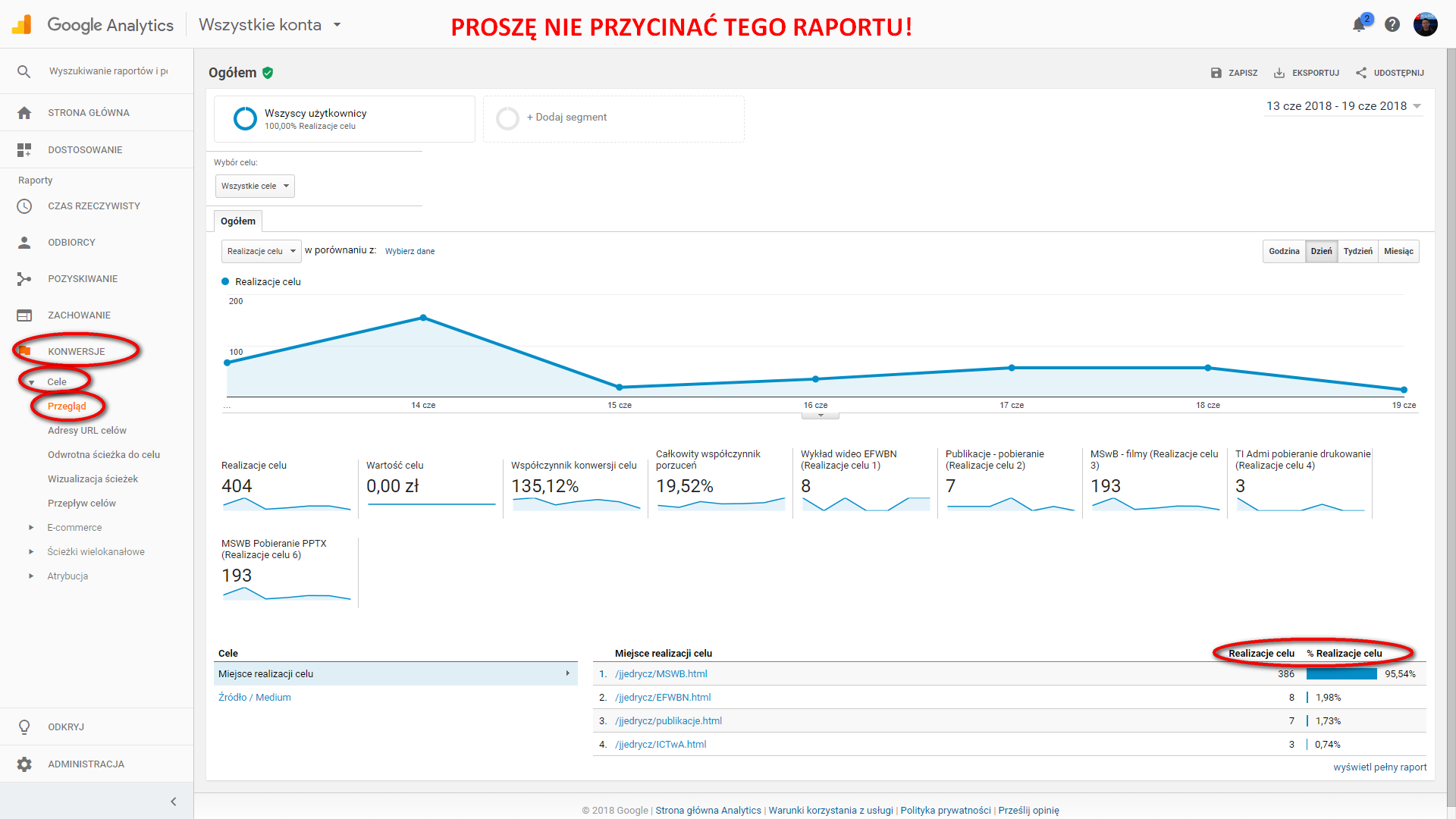 Odp. 1.:Wnioski (identyczne jak w pliku XLSX)Autor wniosków: 	To krótka odpowiedź na dwa pytania:Który serwis społecznościowy i dlaczego posiada największy potencjał z punktu widzenia konwersji celu?Co można zmienić w celu poprawienia współczynnika konwersji celu?Podsumowanie wszystkich raportów (maksymalnie 1 strona).